                                                             ΕΡΤ Α.Ε.ΤΜΗΜΑ ΔΙΕΘΝΩΝ ΤΗΛΕΟΠΤΙΚΩΝ ΕΚΠΟΜΠΩΝΔΟΡΥΦΟΡΙΚΟ ΠΡΟΓΡΑΜΜΑ         Εβδομαδιαίο    πρόγραμμα  15/04/17 -  21/04/17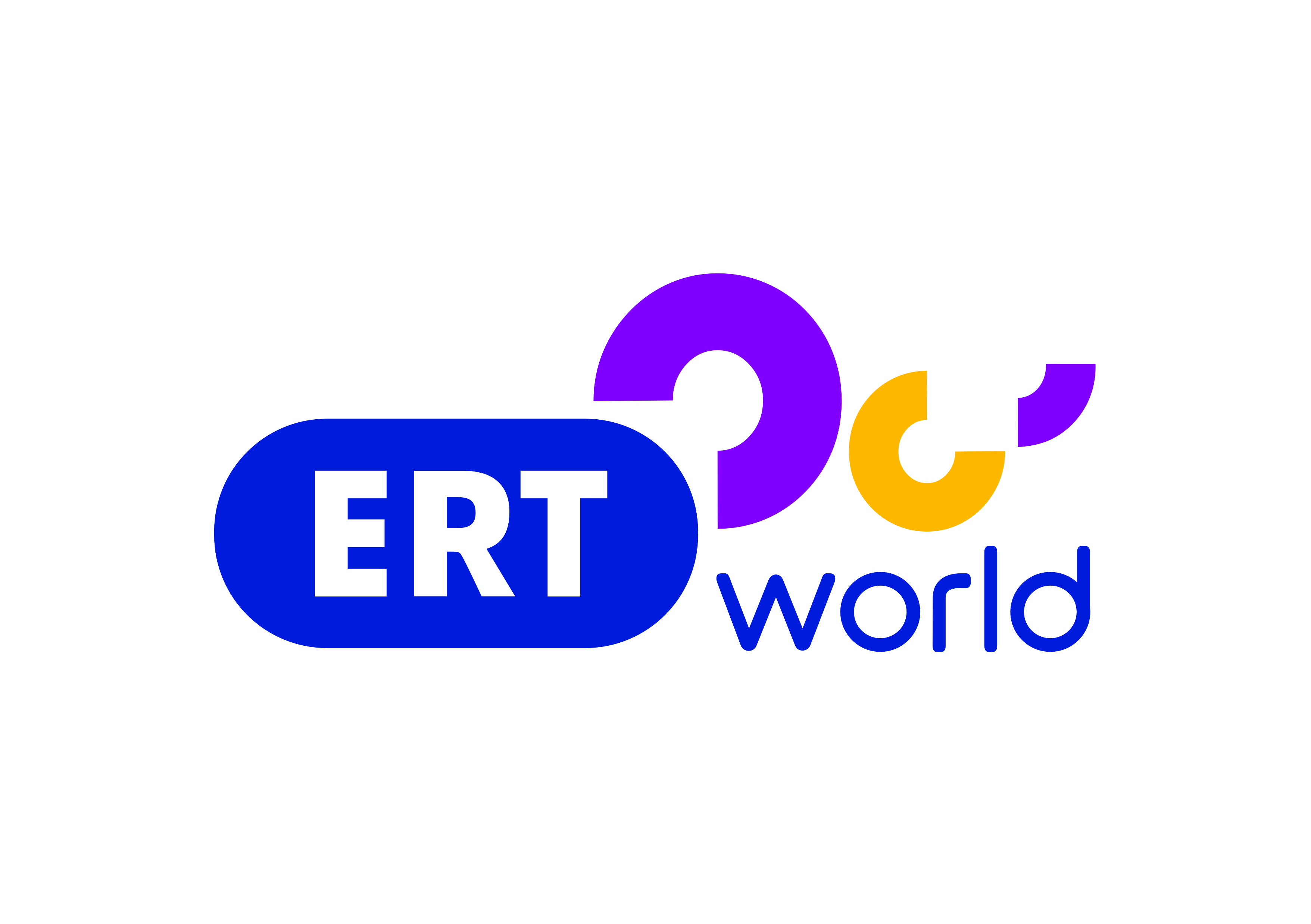  Σύνθεση και Ροή Προγράμματος                            ΣΑΒΒΑΤΟ     15/406.00        ΔΕΝ ΕΙΣΑΙ ΜΟΝΟΣ  «συνάντηση Ελληνισμού – Χριστιανισμού»07.00        ΤΑΞΙΔΕΥΟΝΤΑΣ ΣΤΗΝ ΕΛΛΑΔΑ08.00        ΑΚΟΛΟΥΘΙΑ ΤΟΥ ΕΣΠΕΡΙΝΟΥ ΚΑΙ ΘΕΙΑ  ΛΕΙΤΟΥΡΓΙΑ  ΑΓΙΟΥ ΒΑΣΙΛΕΙΟΥ11.15       ΤΑ ΑΓΙΑ ΠΑΘΗ – ΒΥΖΑΝΤΙΝΑ ΔΡΩΜΕΝΑ ΜΕΓΑΛΗΣ ΕΒΔΟΜΑΔΑΣ13.30       ΜΗΝΥΜΑΤΑ ΤΩΝ ΠΡΟΚΑΘΗΜΕΝΩΝ ΤΗΣ ΕΚΚΛΗΣΙΑΣ14.00       ΤΑ ΑΓΙΑ ΠΑΘΗ ΣΤΗΝ ΕΥΡΩΠΑΪΚΗ ΖΩΓΡΑΦΙΚΗ14.30        ΑΚΡΟΑΣΙΣ – ΒΑΣΙΛΗΣ ΤΣΑΜΠΡΟΠΟΥΛΟΣ  «Μ. Σάββατο»  15.00        ΔΕΛΤΙΟ ΕΙΔΗΣΕΩΝ16.00        12 ΜΗΝΕΣ – ΑΠΡΙΛΙΟΣ17.00         Η ΜΗΧΑΝΗ ΤΟΥ ΧΡΟΝΟΥ18.00         ΔΕΛΤΙΟ ΕΙΔΗΣΕΩΝ – ΑΦΙΞΗ ΑΓ.ΦΩΤΟΣ18.20         ΒΥΖΑΝΤΙΝΟΙ ΕΣΠΕΡΙΝΟΙ «Μ. Σάββατο»18.40         ΧΑΡΑ ΘΕΟΥ19.40         ΣΑΝ ΣΗΜΕΡΑ ΤΟΝ 20ο ΑΙΩΝΑ   20.00         ΟΙ ΒΙΒΛΙΟΘΗΚΕΣ ΤΗΣ ΑΘΗΝΑΣ      20.55          ΚΕΝΤΡΙΚΟ ΔΕΛΤΙΟ ΕΙΔΗΣΕΩΝ22.00         ΔΕΝ ΕΙΣΑΙ ΜΟΝΟΣ  «συνάντηση Ελληνισμού – Χριστιανισμού»23.00        ΑΚΟΛΟΥΘΙΑ ΤΗΣ ΑΝΑΣΤΑΣΕΩΣ     00.30         ΣΤΗΝ ΥΓΕΙΑ ΜΑΣ  «Πασχαλινή  εκπομπή» 04.15        12 ΜΗΝΕΣ – ΑΠΡΙΛΙΟΣ05.15         Η ΜΗΧΑΝΗ ΤΟΥ ΧΡΟΝΟΥ06.10        ΟΙ ΒΙΒΛΙΟΘΗΚΕΣ ΤΗΣ ΑΘΗΝΑΣ                                             ΚΥΡΙΑΚΗ     16/407.00         Η ΣΙΩΠΗΛΗ  ΣΧΟΛΗ ΤΗΣ  ΧΑΛΚΗΣ08.00         ΣΑΝ ΠΑΡΑΜΥΘΙ «Ι. Μονή Νταού Παντοκράτορος Πεντέλης»09.00         ΔΕΝ ΕΙΣΑΙ ΜΟΝΟΣ  «Πύρινες γλώσσες»10.00         ΤΑΞΙΔΕΥΟΝΤΑΣ ΜΕ ΤΗ ΜΑΓΙΑ «ΟΡΔΟΔΟΞΟ ΠΑΣΧΑ ΣΤΗΝ ΑΙΘΙΟΠΙΑ»11.00          ΕΣΠΕΡΙΝΟΣ ΤΗΣ ΑΓΑΠΗΣ 13.00          ΤΟ ΑΛΑΤΙ ΤΗΣ ΓΗΣ «Πασχαλινό γλέντι»15.00          ΔΕΛΤΙΟ ΕΙΔΗΣΕΩΝ16.00          ΠΡΟΣΩΠΙΚΑ17.00           ΤΑ ΣΤΕΚΙΑ 18.00           ΔΕΛΤΙΟ ΕΙΔΗΣΕΩΝ 18.15           ΕΤΣΙ ΓΙΟΡΤΑΖΟΥΝ ΟΙ ΕΛΛΗΝΕΣ «Πάσχα στη Σαντορίνη» 18.50          ART WEEK  «εορταστικό»20.40          ΣΑΝ ΣΗΜΕΡΑ ΤΟΝ 20ο ΑΙΩΝΑ 20.55           ΚΕΝΤΡΙΚΟ ΔΕΛΤΙΟ ΕΙΔΗΣΕΩΝ           22.00           ΣΤΗΝ ΥΓΕΙΑ ΜΑΣ----------------------------------------------------------------------------------------------01.00         ΤΟ ΑΛΑΤΙ ΤΗΣ ΓΗΣ «Πασχαλινό γλέντι»  03.00         ART WEEK  «εορταστικό»   04.45        ΤΑΞΙΔΕΥΟΝΤΑΣ ΜΕ ΤΗ ΜΑΓΙΑ «ΟΡΔΟΔΟΞΟ ΠΑΣΧΑ ΣΤΗΝ ΑΙΘΙΟΠΙΑ»05.45        ΔΕΝ ΕΙΣΑΙ ΜΟΝΟΣ  «Πύρινες γλώσσες» 06.40        ΕΤΣΙ ΓΙΟΡΤΑΖΟΥΝ ΟΙ ΕΛΛΗΝΕΣ «Πάσχα στη Σαντορίνη»                               ΔΕΥΤΕΡΑ   17/4
07.10           ΜΟΥΣΙΚΟ ΟΔΟΙΠΟΡΙΚΟ08.10            ΠΑΡΑΔΟΣΙΑΚΑ ΕΠΑΓΓΕΛΜΑΤΑ ΠΟΥ ΧΑΝΟΝΤΑΙ08.40           ΤΑΙΔΕΥΟΝΤΑΣ ΣΤΗΝ ΕΛΛΑΔΑ  09.40            ΜΟΥΣΙΚΗ ΣΤΟΥΣ ΑΙΩΝΕΣ : ΔΥΟ ΧΙΛΙΕΤΙΕΣ  ΕΛΛΗΝΙΚΗΣ                      ΜΟΥΣΙΚΗΣ ΠΑΡΑΔΟΣΗΣ  12.00            ΕΛΛΗΝΩΝ ΔΡΩΜΕΝΑ  12.30            ΠΑΣΧΑ ΣΤΟΝ ΑΓΙΟ ΝΙΚΟΛΑΟ ΚΡΗΤΗΣ13.00             ΤΟ ΑΛΑΤΙ ΤΗΣ ΓΗΣ 15.00            ΔΕΛΤΙΟ ΕΙΔΗΣΕΩΝ 16.00             ΕΔΩ ΠΟΥ ΤΑ ΛΕΜΕ17.10             ΑΛΗΘΙΝΑ ΣΕΝΑΡΙΑ                           18.00            ΔΕΛΤΙΟ ΕΙΔΗΣΕΩΝ18.15            Ο ΤΟΠΟΣ ΚΑΙ ΤΟ ΤΡΑΓΟΥΔΙ ΤΟΥ19.10            24 ΩΡΕΣ ΕΛΛΑΔΑ                             20.00           Η  ΜΗΧΑΝΗ  ΤΟΥ  ΧΡΟΝΟΥ20.55           ΚΕΝΤΡΙΚΟ ΔΕΛΤΙΟ ΕΙΔΗΣΕΩΝ 22.00          ΕΡΤ FOCUS00.00           ΕΙΔΗΣΕΙΣ------------------------------------------------------------------------- 00.30           ΠΑΡΑΔΟΣΙΑΚΑ ΕΠΑΓΓΕΛΜΑΤΑ ΠΟΥ ΧΑΝΟΝΤΑΙ01.30           ΤΑΞΙΔΕΥΟΝΤΑΣ ΣΤΗΝ ΕΛΛΑΔΑ 02.30           ΑΛΗΘΙΝΑ ΣΕΝΑΡΙΑ03.30           24 ΩΡΕΣ ΕΛΛΑΔΑ                             04.30           Ο ΤΟΠΟΣ ΚΑΙ ΤΟ ΤΡΑΓΟΥΔΙ ΤΟΥ05.25           ΕΛΛΗΝΩΝ ΔΡΩΜΕΝΑ                                    ΤΡΙΤΗ        18/406.00           ΠΡΩΤΟ  ΔΕΛΤΙΟ ΕΙΔΗΣΕΩΝ  07.00           ΠΡΩΙΝΗ  ΖΩΝΗ07.45           ΔΕΛΤΙΟ EURONEWS08.00            ΠΡΩΙΝΗ   ΖΩΝΗ10.00           10 ΣΤΗΝ ΕΝΗΜΕΡΩΣΗ  12.00            ΔΕΛΤΙΟ ΕΙΔΗΣΕΩΝ  13.00            ΜΙΛΑΜΕ ΕΛΕΥΘΕΡΑ14.00            ΓΕΥΣΕΙΣ ΑΠΟ ΕΛΛΑΔΑ
15.00            ΔΕΛΤΙΟ ΕΙΔΗΣΕΩΝ 16.00            ΣΤΑΣΗ ΕΡΤ 17.30            Η ΖΩΗ ΜΟΥ , Η ΥΓΕΙΑ ΜΟΥ18.00            ΔΕΛΤΙΟ ΕΙΔΗΣΕΩΝ18.15            ΑΙΘΟΥΣΑ ΣΥΝΤΑΞΗΣ 19.40          Η  ΜΗΧΑΝΗ  ΤΟΥ  ΧΡΟΝΟΥ20.45           O ΚΑΙΡΟΣ ΣΤΗΝ ΩΡΑ ΤΟΥ20.55           ΚΕΝΤΡΙΚΟ ΔΕΛΤΙΟ ΕΙΔΗΣΕΩΝ22.00           ΠΟΛΙΤΙΣΤΙΚΟ ΔΕΛΤΙΟ22.15           ΣΑΝ ΣΗΜΕΡΑ ΤΟΝ 20ο ΑΙΩΝΑ22.30          Ο ΚΟΣΜΟΣ ΤΩΝ ΣΠΟΡ  (Μ)23.15           ΕΔΩ ΠΟΥ ΤΑ ΛΕΜΕ   (Μ)00.30           ΕΠΙΚΟΙΝΩΝΙΑ  (Μ)--------------------------------------------------------------------------------02.00           ΣΤΑΣΗ ΕΡΤ03.30           ΑΙΘΟΥΣΑ ΣΥΝΤΑΞΗΣ05.00           ΓΕΥΣΕΙΣ ΑΠΟ ΕΛΛΑΔΑ05.40          ΣΑΝ ΣΗΜΕΡΑ ΤΟΝ 20ο ΑΙΩΝΑ                                            ΤΕΤΑΡΤΗ   19/406.00           ΠΡΩΤΟ  ΔΕΛΤΙΟ ΕΙΔΗΣΕΩΝ  07.00           ΠΡΩΙΝΗ  ΖΩΝΗ07.45           ΔΕΛΤΙΟ EURONEWS08.00           ΠΡΩΙΝΗ   ΖΩΝΗ10.00           10 ΣΤΗΝ ΕΝΗΜΕΡΩΣΗ  12.00            ΔΕΛΤΙΟ ΕΙΔΗΣΕΩΝ  13.00            Η ΕΠΟΧΗ ΤΩΝ ΕΙΚΟΝΩΝ14.00            ΓΕΥΣΕΙΣ ΑΠΟ ΕΛΛΑΔΑ
15.00            ΔΕΛΤΙΟ ΕΙΔΗΣΕΩΝ 16.00            ΣΤΑΣΗ ΕΡΤ 17.30            Η ΖΩΗ ΜΟΥ , Η ΥΓΕΙΑ ΜΟΥ18.00            ΔΕΛΤΙΟ ΕΙΔΗΣΕΩΝ18.15            ΑΙΘΟΥΣΑ ΣΥΝΤΑΞΗΣ 19.40          Η  ΜΗΧΑΝΗ  ΤΟΥ  ΧΡΟΝΟΥ20.45           O ΚΑΙΡΟΣ ΣΤΗΝ ΩΡΑ ΤΟΥ20.55           ΚΕΝΤΡΙΚΟ ΔΕΛΤΙΟ ΕΙΔΗΣΕΩΝ21.45           ΠΥΡΓΟΣ ΑΘΗΝΩΝ22.15           ΣΑΝ ΣΗΜΕΡΑ ΤΟΝ 20ο ΑΙΩΝΑ22.30           Ο ΚΟΣΜΟΣ ΤΩΝ ΣΠΟΡ  (Μ)23.15           ΕΔΩ ΠΟΥ ΤΑ ΛΕΜΕ   (Μ)00.30           ΕΠΙΚΟΙΝΩΝΙΑ  (Μ)--------------------------------------------------------------------------------02.00           ΣΤΑΣΗ ΕΡΤ03.30           ΑΙΘΟΥΣΑ ΣΥΝΤΑΞΗΣ05.00           ΓΕΥΣΕΙΣ ΑΠΟ ΕΛΛΑΔΑ05.40          ΣΑΝ ΣΗΜΕΡΑ ΤΟΝ 20ο ΑΙΩΝΑ                                                 ΠΕΜΠΤΗ   20/406.00          ΠΡΩΤΟ  ΔΕΛΤΙΟ ΕΙΔΗΣΕΩΝ  07.00          ΠΡΩΙΝΗ  ΖΩΝΗ07.45          ΔΕΛΤΙΟ EURONEWS08.00          ΠΡΩΙΝΗ   ΖΩΝΗ10.00          10 ΣΤΗΝ ΕΝΗΜΕΡΩΣΗ  12.00          ΔΕΛΤΙΟ ΕΙΔΗΣΕΩΝ  13.00          ALLERT 3    14.00          ΓΕΥΣΕΙΣ ΑΠΟ ΕΛΛΑΔΑ 15.00          ΔΕΛΤΙΟ ΕΙΔΗΣΕΩΝ 16.00          ΣΤΑΣΗ ΕΡΤ 17.30          Η ΖΩΗ ΜΟΥ , Η ΥΓΕΙΑ ΜΟΥ18.00          ΔΕΛΤΙΟ ΕΙΔΗΣΕΩΝ18.15          ΑΙΘΟΥΣΑ ΣΥΝΤΑΞΗΣ 19.40          Η  ΜΗΧΑΝΗ  ΤΟΥ  ΧΡΟΝΟΥ20.45          O ΚΑΙΡΟΣ ΣΤΗΝ ΩΡΑ ΤΟΥ20.55          ΚΕΝΤΡΙΚΟ ΔΕΛΤΙΟ ΕΙΔΗΣΕΩΝ22.00          ΠΟΛΙΤΙΣΤΙΚΟ ΔΕΛΤΙΟ22.15          ΣΑΝ ΣΗΜΕΡΑ ΤΟΝ 20ο ΑΙΩΝΑ22.30          Ο ΚΟΣΜΟΣ ΤΩΝ ΣΠΟΡ  (Μ)23.15          ΕΔΩ ΠΟΥ ΤΑ ΛΕΜΕ   (Μ)00.30          ΕΠΙΚΟΙΝΩΝΙΑ  (Μ)--------------------------------------------------------------------------------02.00           ΣΤΑΣΗ ΕΡΤ03.30           ΑΙΘΟΥΣΑ ΣΥΝΤΑΞΗΣ05.00           ΓΕΥΣΕΙΣ ΑΠΟ ΕΛΛΑΔΑ05.40          ΣΑΝ ΣΗΜΕΡΑ ΤΟΝ 20ο ΑΙΩΝΑ                                 ΠΑΡΑΣΚΕΥΗ          21/4
06.00          ΠΡΩΤΟ  ΔΕΛΤΙΟ ΕΙΔΗΣΕΩΝ  07.00          ΠΡΩΙΝΗ  ΖΩΝΗ07.45          ΔΕΛΤΙΟ EURONEWS08.00          ΠΡΩΙΝΗ   ΖΩΝΗ10.00          10 ΣΤΗΝ ΕΝΗΜΕΡΩΣΗ  12.00          ΔΕΛΤΙΟ ΕΙΔΗΣΕΩΝ  13.00          ΑΝΤΙΔΡΑΣΤΗΡΙΟ 14.00          ΓΕΥΣΕΙΣ ΑΠΟ ΕΛΛΑΔΑ 15.00           ΔΕΛΤΙΟ ΕΙΔΗΣΕΩΝ 16.00           ΣΤΑΣΗ ΕΡΤ 17.30           Η ΖΩΗ ΜΟΥ , Η ΥΓΕΙΑ ΜΟΥ18.00           ΔΕΛΤΙΟ ΕΙΔΗΣΕΩΝ18.15           ΑΙΘΟΥΣΑ ΣΥΝΤΑΞΗΣ 19.40          Η  ΜΗΧΑΝΗ  ΤΟΥ  ΧΡΟΝΟΥ20.45          O ΚΑΙΡΟΣ ΣΤΗΝ ΩΡΑ ΤΟΥ20.55          ΚΕΝΤΡΙΚΟ ΔΕΛΤΙΟ ΕΙΔΗΣΕΩΝ22.00          ΠΟΛΙΤΙΣΤΙΚΟ ΔΕΛΤΙΟ22.15           ΣΑΝ ΣΗΜΕΡΑ ΤΟΝ 20ο ΑΙΩΝΑ22.30           Ο ΚΟΣΜΟΣ ΤΩΝ ΣΠΟΡ  (Μ)23.15           ΕΔΩ ΠΟΥ ΤΑ ΛΕΜΕ   (Μ)00.30           ΕΠΙΚΟΙΝΩΝΙΑ  (Μ)--------------------------------------------------------------------------------02.00           ΣΤΑΣΗ ΕΡΤ03.30           ΑΙΘΟΥΣΑ ΣΥΝΤΑΞΗΣ05.00           ΓΕΥΣΕΙΣ ΑΠΟ ΕΛΛΑΔΑ05.40           ΑΝΤΙΔΡΑΣΤΗΡΙΟ06.40          ΣΑΝ ΣΗΜΕΡΑ ΤΟΝ 20ο ΑΙΩΝΑ 